Global Engagement Council Meeting MinutesFebruary 6, 2019, 1:30 – 2:50 pmPresent: Bradley, Dubrule, Grisson, Kim-Quick, Olson, Rodriguez Meeting minutes from December 10th meeting were approved unanimously. The committee completed the review of Liberal Learning Courses that were initiated during its December 10th Meeting. The committee discussed the initial recommendations made at that time and made no additional changes.The courses are:BUS 360 (seeking global civic responsibility and domain of behavioral, social, or cultural perspectives)Motion made to send these recommendations to LLC (Liberal Learning Council)Approved unanimously by committee membersWGS 237/CLS 237/CMP 237 (seeking global civic responsibility)Motion made to send these recommendations to LLC (liberal learning council)Approved unanimously by committee membersReview of revised CGE Vision Statement and Explanation & Examples of Meaningful Engagement (presented by Christa)	CGE Vision Statement and Explanation Background - During the fall over 200 people across TCNJ reviewed the original vision statement. Feedback indicated that the statement was too long, convoluted and inaccessible.  The input and suggestions provided in the fall have been used to create a new statement that has been changed to align more explicitly with the TCNJ institutional priority for access. The CGE Vision Statement has also been rewritten to reflect and focus on the vision of CGE (rather than being written as a vision statement written for the entire campus).  The language in the vision statement has been changed to guide the strategic plan of the CGE and includes explanations for phrases within the vision statement.  At this point, CGE welcomes the Global Engagement Council's input on the newly revised statement. CGE intends to share the statement with the Provost and Dean's Council   The GEC discusses the revised vision statement:It was agreed that the revised version of the document addresses the concerns that were raised in the fall.  As a council, we supported the new version of the statement, endorsed it and accepted the revised changes; overall, the committee members felt it was stronger, more concise and more accessible.The committee voted to revise the actual “vision statement” to read as follows:“TCNJ’s Center for Global Engagement increases provides broad access to meaningful global engagement opportunities as determined by global learning outcomes through on-campus, local and international partnerships.” Examples of Meaningful EngagementA copy of a document providing examples of meaningful global engagement was discussed.The examples are not meant to be prescriptive but are meant to be used as samples.These could be used across the campus as discussion points, conversation starters; the examples given are already being done on campus on a small scale and could provide ideas to others. The committee agreed that this document is helpful and should be distributed.  Update from Executive Director – (Christa)Audit of International Programs report	This has been completed and is now going through administrative offices in the college. There were 5 areas of recommendations made.	The report will be shared with the council after it goes through the Board of Trustees.Study Center Reviews Underway (Bologne and Prague)	A curricular review occurred between October and January; site visits are being done this semester by 2 faculty representatives.Barriers to Education Abroad Surveys	This survey is going out to students now and we need to encourage them to respond.	There are 3 surveys - one for faculty and 2 for students 	The survey for students who have not studied abroad yet is out now; another one for students and alumni who have already studied abroad will be done	A message with a link to the surveys will be sent out to the members of this council so that we can distribute them within our own programs and departments.The meeting was adjourned at 2:50 p.m.Respectfully submitted,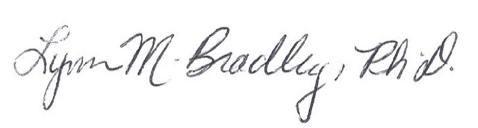 Lynn M. Bradley